        Открытый урок по теме: «Глагол. Правописание личных окончаний глагола» Цель урока: повторить и обобщить знаний обучающихся  о глаголе как о части речи.Задачи:Образовательные:Систематизировать знания учащихся о правописании  личных окончаниях глагола;Проверить степень усвоения умения определять спряжения глагола;Развивающие:развивать умение самостоятельно определять задачи для личностного развитияразвивать речь;развивать умение оценивать свою работу, работать в коллективеумение организовывать собственную деятельность и оценивать качество своей работыВоспитывающие:содействовать воспитанию любви к родному языку;воспитывать любовь к родному краю;осуществлять межпредметную связьвоспитывать брать на себя ответственность  за свою  работу и работу  членов команды.Тип урока:  Урок закрепления и обобщения знаний, умений и навыков.Методы:  индивидуальный, фронтальный, групповой.Конспект  урокаОрганизационный момент. Проверка готовности, посещаемости(2 мин) Посмотрите на доску.                                                                              «Пришёл, увидел, победил»                                                                                                                            Ю.Цезарь2.Целеполагание (3мин)- Что значит это знаменитое высказывание?-Что в нем особенного? (глаголы)-Так о чем мы сегодня будем говорить?- Как вы думаете, какова цель нашего урока?  - А КАК МЫ ЕЁ БУДЕМ РЕШАТЬ?Прочитайте эпиграф к уроку:                                                                                       «Глагол – самая огнепышущая,                                                   самая живая часть речи. В глаголе струится самая алая, самая свежая, артериальная кровь языка. Да ведь и назначение глагола – выражать само действие!» А. Югов2. Вступительное слово учителя.-Глагол – необыкновенная часть речи. По частоте употребления занимает второе место после имен существительных. Обладает высокой эстетической ценностью. Писатель А.Югов дал очень яркую характеристику этой части речи. Эти слова и будут эпиграфом нашего урока. - Вы согласны с этими словами?   Как вы думаете, что значит «огнепышущая»?2. Мотивация – служебная записка. Посмотрите на слайд. Что вы заметили?  В какой части речи допущены ошибки? Что можно сказать о человеке, написавшем эту служебную записку? Какой вывод можно сделать? (3мин).3.Актуализация знаний Орфоэпический разминка (у доски  1 студент работает с карточкой)  (3 мин)Карточка №1. Спишите глаголы, поставьте ударение.Звонить, баловать, премировать, создала, положил, повторит, поняла, прибыл,  руководит.(Ударение у глаголов обычно падает на последний слог, в слове прибыл – на приставку)Беседа:- Что обозначает глагол? Какими категориями обладает? (3 мин)4.1 Составление кластера:                      спряжение                                                                   время                   наклонение                                                                         вид- Что надо сделать, чтобы правильно написать безударное личное окончание глагола?Например: я строю, ты стро…шь, он стро…т, они стро…т. (Чтобы правильно написать безударное окончание глагола, надо определить его спряжение). - Как определить спряжение глаголов с безударными личными окончаниями в настоящем и будущем времени. (Спряжение глаголов с безударными личными окончаниями определяют по неопределенной форме). 4.2 Давайте  запишем алгоритм определения спряжений глаголов.  Построение алгоритма (5 мин)1.Если окончание глагола под ударением, пишу, что слышу (несешь, берут)2.  Если окончание глагола безударное                                              3.поставить глагол в инфинитив (Неопределенную форму)                             На     ИТЬ                                            остальные                              II  спряжение                                     I спряжениеИскл:                                                                           брить, стелить ГнатьДержатьДышатьСлышатьСмотретьВидеть НенавидетьИ зависеть,и терпетьи обидеть и вертеть- Какие глаголы относятся к I спряжению, а какие ко II.  ( Работа по алгоритму) -А сейчас еще раз обратимся к эпиграфу: как понимаете слова «самая живая часть речи»? ( постоянно в действии, меняется, обновляется, развивается). Интересные  глаголы  – бежать, хотеть! Во всех лицах, кроме одного, у него окончания II спряжения, как и положено таким глаголам. А вот в третьем лице множественного числа вдруг появляется окончание I спряжения. В грамматике этот глагол так и называется разноспрягаемый. А ещё есть и особо спрягаемые глаголы:  дать, есть.Разминка -  Запишите как можно больше слов из слова МЕХАНИКА за 1 минуту4.3.Распределительный диктант .Запиши указанные в списке глаголы в два столбика по спряжениям. 5 минСказать(1) , шептать(1) , ехать(1) , плавать(1) , слушать(1) , слышать(2) , свежеть(1) , чернеть(1) , болеть(1) , смотреть(2). видеть (2) , терпеть(1) , колоть(1,  бороться (1). Взаимопроверка (обменяйтесь тетрадями, проверьте, поставьте оценку по критериям):1-2 ошибки- «4»3-4 ошибки «3»Более «2»  4.4 Работа по упражнению   352. (10 мин )  Два студента работают по карточкам       Карточка №2. Прочитайте  текст. Обратите внимание на правописание глаголов."Как сбереч… в памяти прошлое? Как разжеч.. костер воспоминаний? С помощью чего его поддерживать? Как помоч… самому себе, какого помощника привлеч…?
      Дневник. Завести дневник событий. Он будет стереч… ускользающее прошлое, не даст тебе отвлеч…ся и забыть, что было вчера. Благодаря дневнику ты сумееш… в любой момент безбоязненно пересеч… океан своих мыслей и чувств".      Вопросы и задания к тексту:
1. Что такое инфинитив?
2. Найти в тексте глаголы в инфинитиве.
3. Вспомнить, как пишутся глаголы в инфинитиве с основой на шипящую? 
Карточка №3. Исправьте ошибки, связанные с неправильным образованием форм глаголов.1) Мой сосед броется электрической бритвой. (бреется)2) Сосед жгёт костёр уже второй день. (жжёт)3) Ты не берегёшь себя. (бережёшь)4) Мы стригёмся в парикмахерской. (стрижёмся)5) Мой знакомый ложит свою сумку куда попало. (кладёт)6) Они давно не плотят за свет и газ. (платят)7) Вы хочете спать? Так ляжьте! (хотите, лягте) - В каком наклонении стоит последний глагол?4.5 Графический диктант. Мыть(1) , строить(2) гаснуть(1) , тянуть(1) , кашлять(1) , любить(2) сеять(1), давить(2) , грузить(2) , сушит(2).  Самопроверка    (5мин)5. Домашнее задание: правило,  упр. 358(2 мин)В завершении  первого урока  предлагаю вам послушать звук атмосферы  Земли. (3мин) Аку́стика (от греч. (аку́о) — слышу) — наука о звуке, изучающая физическую природу звука и проблемы, связанные с его возникновением, распространением, восприятием и воздействием. Акустика является одним из направлений физики (механики), исследующих упругие колебания и волны от самых низких (условно от 0 Гц) до высоких частотЗвук атмосферы Земли. Данный звук похож на передачи от далеких цивилизаций фактически прибывает из атмосферы Земли. Он складывается из радио- и телешумов, сигналов сотовых телефонов, наряду с шумами самолетов, которые получили  радиотелескопы.6 Повторение6.1 Работа по тематическим  карточкам ЕГЭ. (7 мин) 6.2  Работа с текстом (10 мин)Мир технологий с каждым годом, как мы видим,  идет вперед, и создаются все новые и новые машины для выполнения необходимого объема работы. Но чем многофункциональной является техника, тем чаще она выходит из строя. Именно профессия механика предусматривает регулировку и обслуживание разнообразной техники. Механик – специалист, который обеспечивает надежную и безаварийную работу всевозможных видов технического оборудования, а также качественное своевременное обслуживание и ремонт. Профессия механик подразумевает работу во всех областях развития технического оборудования: автостроение, авиастроение, электротехническая, радиоэлектронная, сельскохозяйственная промышленности и т.д.История этой профессии уходит далеко во времена Древнего Рима. Люди с подобной профессией обеспечивали работу систем для перекачки воды и занимались всевозможным ремонтом древнеримских орудий труда. Профессия механик, в сегодняшнем понимании данного слова, начала появляться в конце XVIII – начале ХIX веков, когда в различных странах начал зарождаться промышленный подъём.К какому стилю речи, типу речи  относится текст.Какова тема текста?Какова основная мысль текста? Выберите ключевые слова Определите спряжение выделенных глаголов.Беседа  -Как глагол связан с  вашей профессией? (глагол-это движение, механика  – тоже движение) 6.3 Составьте словосочетания гл+сущ или сущ+прил со следующими словами: движение, закон, механизм, машина, инструмент (3 мин)Беседа -Какие инструменты нужны механику? (ключи) Ключ № 6, для клемника электродвигателя. Бывает нужно, сменить обороты, электродвигателя.№ 8 х 10. № 8 для гаек, катушкодержателей, под промышленные бобины.№ 10, болты на блоках челноков, бытовых машин.№ 11 х 13 на всякий случай. Бывает нужно перенести светильник.№ 12 х 14. Ключ 14 - это гайки, на упорных винтах без головки. Этими винтами, упёрты все валы, снизу платформы.Шило для установки скоб, на ремни приводов.Утконосы и кусачки, для компенсационных пружин, регуляторов натяжения верхней нити.Ключи 17 х 19; 22 х 24, бывают нужны, при сборке, - промышленных  столов.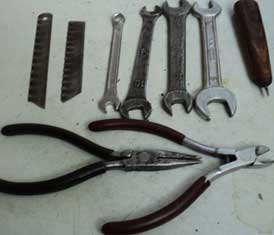 Хорошо, вот мы и посмотрели ваши рабочие инструменты.Разминка МИНУТКА (1мин)6.4 Творческая работа Давайте вспомним, о чем мы сегодня говорили? Как определить спряжение глаголов. А сейчас я предлагаю вам творческую работу. Напишите свои размышления, ответив на вопросы, использую глаголы.  Подчеркните глаголы в тексте, определите спряжение. Кто хочет прочитать  получившийся текст? (15мин)7.Рефлексия в конце урока(5 мин) Доволен ли ты тем, как прошел урок?Было ли тебе интересно?Сумел ли ты получить новые знания?Был ли ты активен на уроке?Ты сумел показать свои знания?С удовольствием ли будешь продолжать работу по данной теме?Был ли внимателен к тебе преподаватель?Мы сегодня говорили  об инструментах механика, один из которых  перед вами. Поднимите ключ, если те, кто  доволен, как прошел урок. Кому было интересно? Кто узнал что-то новое? Кто был активен? Кто сумел показать свои знания? Был ли внимателен к тебе преподаватель?Итог урока, выставление оценокИ  в конце ребята  подготовили гостям   пожелания, они не простые.1спр2 спр1+2+3+4+5+6+7+8+9+10+